СОВЕТ ДЕПУТАТОВ НОВОКОПЫЛОВСКОГО СЕЛЬСОВЕТАЗАРИНСКОГО РАЙОНА  АЛТАЙСКОГО КРАЯР Е Ш Е Н И Е26.07. 2018                                                                                                           №  26с.Новокопылово	Руководствуясь ст.23 Устава муниципального образования Новокопыловский сельсовет Заринского района Алтайского края, с учетом решения Заринского районного Совета народных депутатов, Совет депутатов Новокопыловского сельсоветаРЕШИЛ:1. Принять в собственность муниципального образования Новокопыловский сельсовет Заринского района Алтайского края объекты водоснабжения:1.Сети водоснабжения Новокопыловского сельсовета в границах населенных пунктов: с.Новокопылово, с. Смирново , протяженностью 11,008 км.2. Водонапорная башня Новокопыловского сельсовета, расположенная по адресу: Российская Федерация, Алтайский край, Заринский район, с.Новокопылово, ул. Мира, 24 а. 3. Водонапорная башня со скважиной Новокопыловского сельсовета, расположенная по адресу: Российская Федерация, Алтайский край, Заринский район, с.Новокопылово, ул. Новая, 24 а.4.Водонапорная башня со скважиной Новокопыловского сельсовета, расположенная по адресу: Российская Федерация, Алтайский край, Заринский район, с.Новокопылово, ул. Центральная, 4 а.5.Водонапорная башня со скважиной Новокопыловского сельсовета расположенная по адресу: Российская Федерация, Алтайский край, Заринский район, с.Новокопылово, ул. Ю. Ахаева, 68 а.6.Водонапорная башня со скважиной Новокопыловского сельсовета расположенная по адресу: Российская Федерация, Алтайский край, Заринский район, с.Смирново, ул. Лесная, 1 а.2. Настоящее решение обнародовать в установленном порядке.3. Контроль за исполнением настоящего решения возложить на постояннуюкомиссию по вопросам законности, правопорядка, земельных отношений, благоустройства и экологииГлава сельсовета								Н.В.ЗдвижковаО принятии в собственность муниципального образования Новокопыловский сельсовет Заринского района Алтайского края объектов водоснабжения, являющихся собственностью муниципального образования Заринский район Алтайского края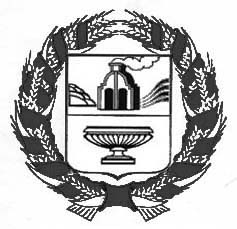 